GUÍA DE EDUCACIÓN FÍSICA¿Qué necesito saber?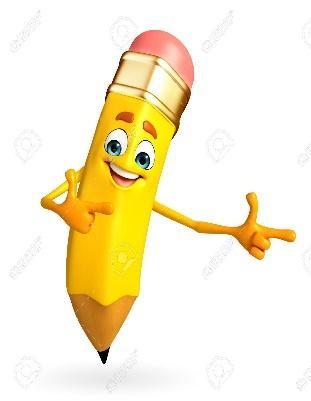 Entonces:Identificar es: reconocer los conceptos de cueca y sus pasos básicosEntendemos por: cueca es el baile nacional de nuestro país 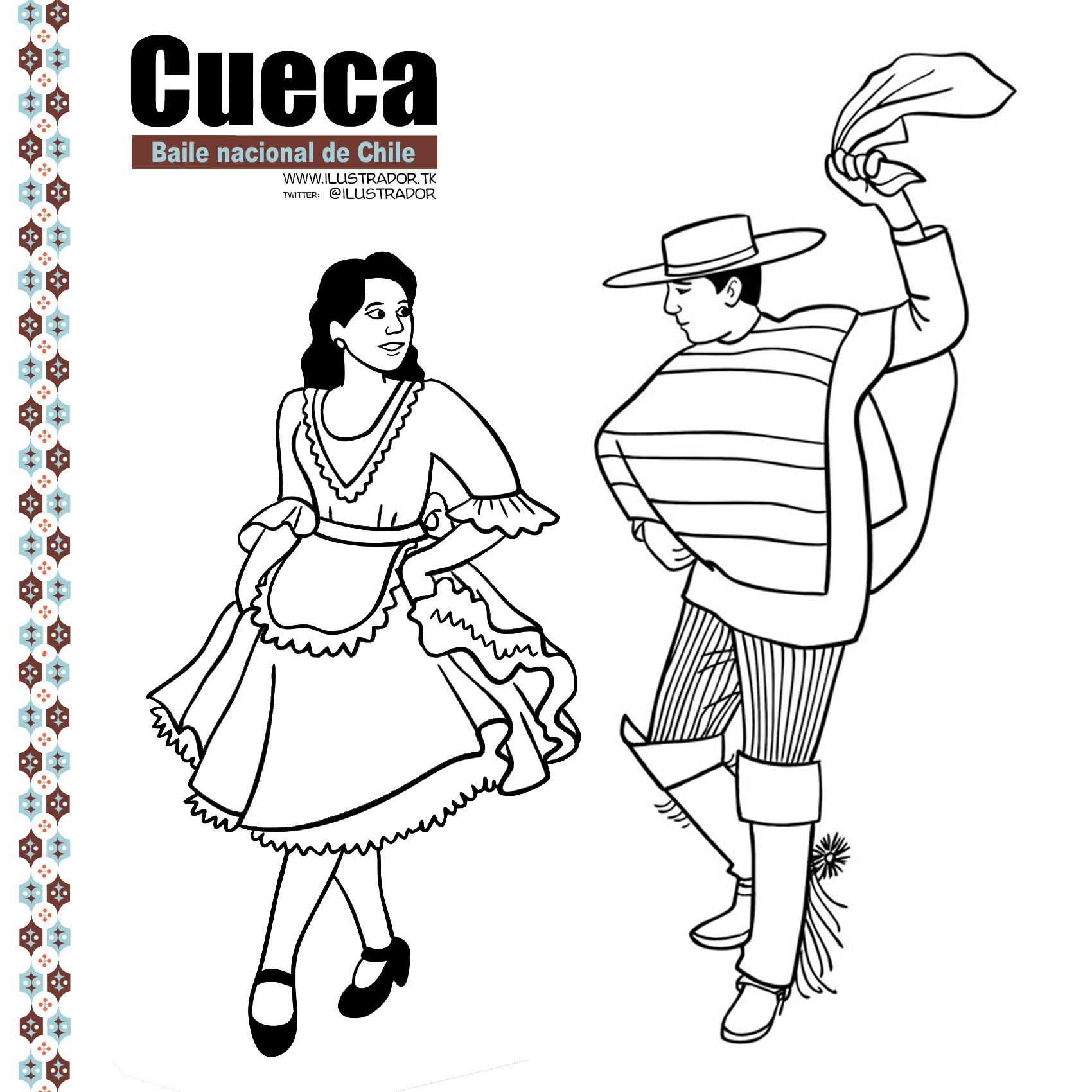 Vestimenta de la cuecaLa vestimenta de nuestro baile nacional proviene del trabajador de la tierra, de la gente de campo, por lo tanto, el varón está muy relacionado al huaso que monta a caballo y a la mujer campesina.Dentro de la literatura se pueden observar tres modalidades de la vestimenta:CampesinaCriollaEleganteY los tipos de cueca más conocidos son:Cueca Nortina: es una de las variantes regionales del baile homónimo chileno​ propio del Norte Grande de Chile. ​Esta cueca no tiene texto, solo melodía. Esta es interpretada por instrumentos de viento, como trompetas, tubas, bombo y cajas. La coreografía es muy similar a la criolla, pero los pasos son deslizados con doble ritmo. Cueca Chilota: es una de las variantes regionales del baile homónimo chileno ​ donde una pareja sigue un patrón mixto sin tocarse ni mirarse,​ aunque también puede adaptarse para trio;​ este tipo de cueca es muy saltada y zapateada para entrar en calor, y la mujer busca al hombre, que es más indiferente que en el centro de Chile,​ y en algunas zonas del archipiélago de Chiloé tiene una fuerte connotación religiosa.Cueca Valseada:  Musicalmente esta Cueca puede ser cantada o solo con la melodía de la guitarra; en cuanto a la danza el paso predominante es el paso de vals o paso tres cuartos y el zapateo, realizando como giros iniciales la de espalda con espalda y el ocho. Coreográficamente se ejecuta esta danza tomados en posición de vals, ya que quienes la bailaban en el campo preferían tener a su pareja de baile mucho más cerca, separándose solo para realizar los cambios de lado y el respectivo giro inicial y remate.I.- Encuentra la respuesta correcta: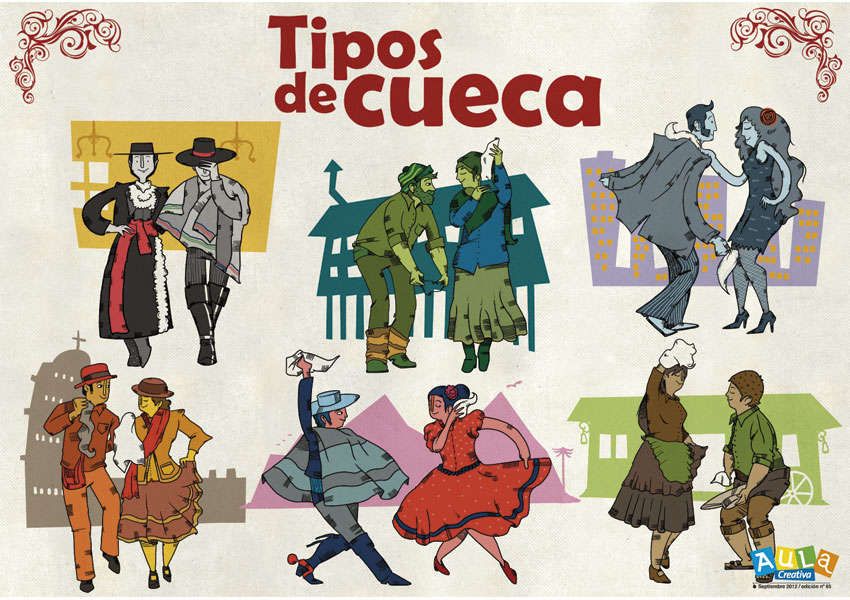 II.- Une con una línea el dibujo con la vestimenta correspondiente: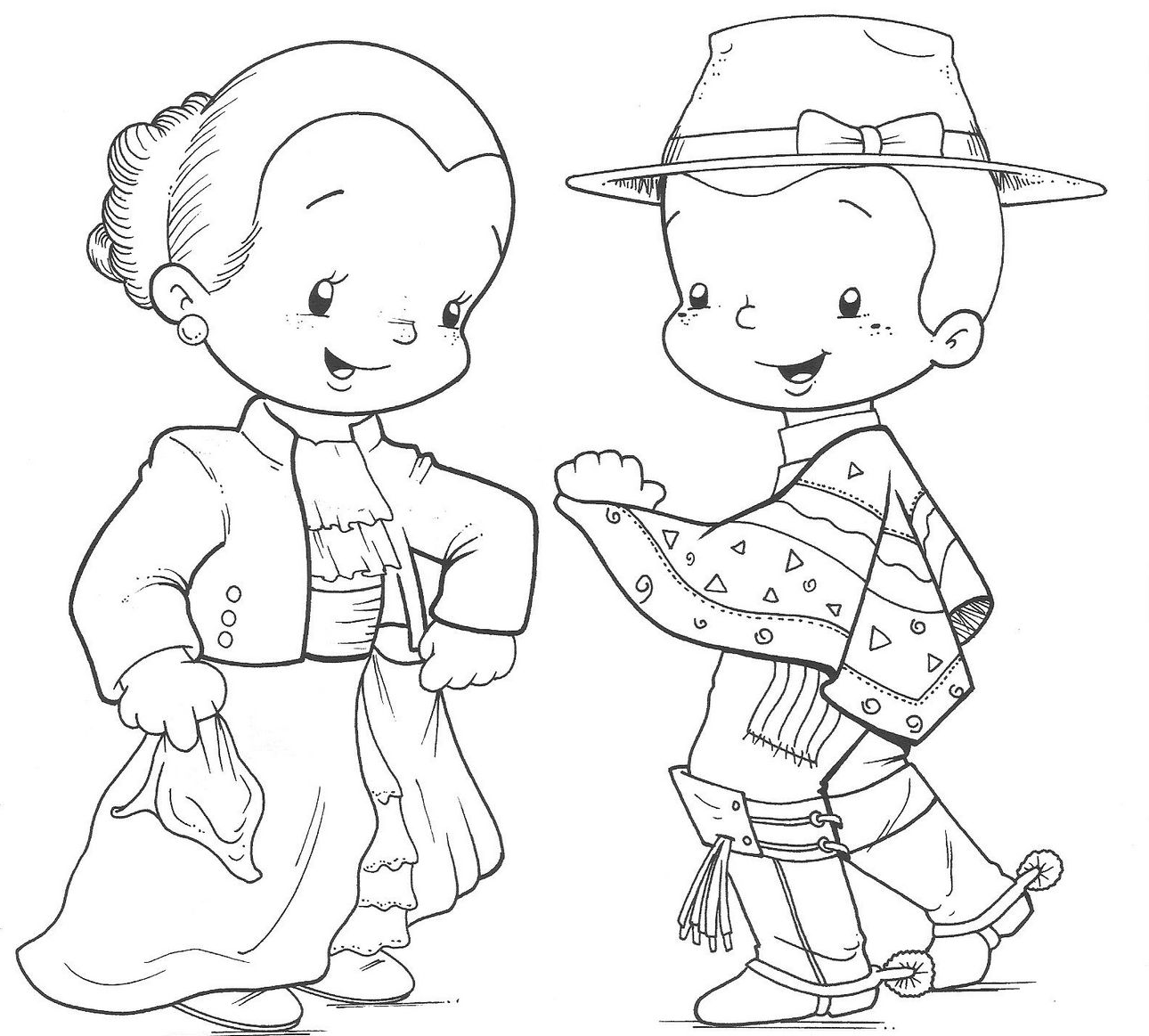 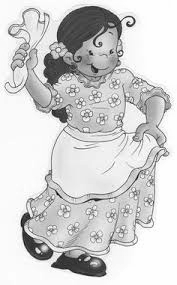 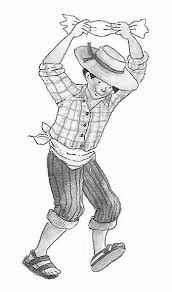 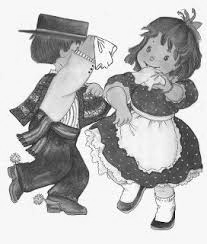 III.- Estructura de la cuecaLa cueca tiene partes muy definidas según la música las que enumero a continuación:Paseo	⇒	Se inicia cuando todos los instrumentos están sonando en la introducción musical. El varón va a buscar a la dama, generalmente son cuatro Aplauso	⇒	Después del paseo el varón deja a la dama frente suyo y 	comienzan a aplaudir hasta que comience la letra de la 		canción   Vuelta inicial	⇒	Al escuchar la letra de la canción, ambos bailarines realizan deslizado dibujando en el suelo un círculo hasta llegar a su lugar de inicio Media Luna	⇒	La dama dibuja en el suelo una media luna y el varón la 	sigue hasta la primera vuelta. En general son entre seis a ocho.Vuelta 1	⇒	Dentro de la cueca hay un cambio de ritmo utilizando un 	instrumento, como un acordeón, tormento o arpa, o en 	algunas canciones dice “vuelta” y los bailarines se cambian de 	lado dibujando un S o medio 8.-Escobillado	⇒	Dama: con la punta del pie desliza por delante de su otro 	pie realizando una flecha.	⇒	Varón: realiza un pequeño brinco cruzando su pierna por el frente y también puede realizar el paso de la dama. Vuelta 2	⇒	Al igual que la primera, cambian de lado al cambio de ritmo o cuando dicen “vuelta”.Zapateo	⇒	Ambos con el taco del zapato marcan un doble ritmo, el varón lo realiza con distintas variaciones y mucha destreza.Vuelta final	⇒	El varón realiza una media luna y se queda en el centro esperando que la dama realice más o menos tres cuartos del círculo para tomarse del brazo	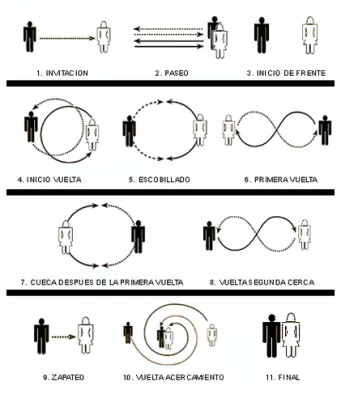 IV.- ¡¡A bailar cueca!!TODO IRÁ ACOMPAÑADO CON UN VIDEO EXPLICATIVO.Practica y Envía Tu Video A Mi Whatsapps +56941046620  Para reflexionar ¿Por qué es bueno saber bailar cueca?__________________________________________________________________________________________________________________________________________________________________________________________________________________________________________Nombre:Curso: 3°A           4° A   Fecha: semana N°22¿QUÉ APRENDEREMOS?¿QUÉ APRENDEREMOS?¿QUÉ APRENDEREMOS?Objetivo (s): OA 05:  Ejecutar movimientos o elementos de danzas tradicionales de forma coordinada, utilizando actividades rítmicas y lúdicas de forma individual o grupal.Objetivo (s): OA 05:  Ejecutar movimientos o elementos de danzas tradicionales de forma coordinada, utilizando actividades rítmicas y lúdicas de forma individual o grupal.Objetivo (s): OA 05:  Ejecutar movimientos o elementos de danzas tradicionales de forma coordinada, utilizando actividades rítmicas y lúdicas de forma individual o grupal.Contenidos: Pasos y coreografía básica de la cuecaContenidos: Pasos y coreografía básica de la cuecaContenidos: Pasos y coreografía básica de la cuecaObjetivo de la semana: Esta semana vas a identificar cuáles son los pasos básicos mediante una coreografía metodológicaObjetivo de la semana: Esta semana vas a identificar cuáles son los pasos básicos mediante una coreografía metodológicaObjetivo de la semana: Esta semana vas a identificar cuáles son los pasos básicos mediante una coreografía metodológicaHabilidad: IdentificarHabilidad: IdentificarHabilidad: IdentificarLa cueca es un género musical y una danza de parejas sueltas mixtas de finales del siglo XVIII. Los bailarines, quienes llevan un pañuelo en la mano derecha, trazan figuras circulares, con vueltas y medias vueltas, interrumpidas por diversos floreos. Generalmente, se considera un baile de conquista del hombre a la mujer, aunque no necesariamente tiene un motivo amoroso1.- Su origen viene del vals, nos referimos a la cueca:NortinaChilotaValseada2.- ¿En cuál zona de nuestro país la cueca tiene una gran connotación religiosa?Zona norteZona centralZona sur3.- ¿En qué siglo inicia la cueca?XVIXVIIXVIII4.- “preferían tener a su pareja de baile mucho más cerca”, el texto se refiere a la cueca:NortinaChilotaValseada5.- En esta cueca la mujer sigue al hombre ¿Cuál cueca es?NortinaChilotaValseada6.- Indique la cueca que NUNCA tienen letra sus melodíasNortinaChilotaValseada